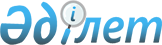 "Ұлытау ауданының жұмыспен қамту және әлеуметтік бағдарламалар бөлімі" мемлекеттік мекемесінде мемлекеттік қызмет көрсету регламенттерін бекіту туралы
					
			Күшін жойған
			
			
		
					Қарағанды облысы Ұлытау ауданы әкімдігінің 2012 жылғы 5 желтоқсандағы N 30/12 қаулысы. Қарағанды облысының Әділет департаментінде 2013 жылғы 11 қаңтарда N 2100 тіркелді. Күші жойылды - Қарағанды облысы Ұлытау ауданы әкімдігінің 2013 жылғы 20 маусымдағы N 16/05 қаулысымен      Ескерту. Күші жойылды - Қарағанды облысы Ұлытау ауданы әкімдігінің 20.06.2013 N 16/05 қаулысымен.      РҚАО ескертпесі.

      Мәтінде авторлық орфография және пунктуация сақталған.

      Қазақстан Республикасының 2000 жылғы 27 қарашадағы "Әкімшілік рәсімдер туралы" Заңының 9-1 бабына, Қазақстан Республикасы Үкіметінің 2010 жылғы 20 шілдедегі N 745 "Жеке және заңды тұлғаларға көрсетілетін мемлекеттік қызметтердің тізілімін бекіту туралы" қаулысына сәйкес, мемлекеттік қызметтерді көрсетуді сапалы ұсыну мақсатында, Ұлытау аудан әкімдігі ҚАУЛЫ ЕТЕДІ:



      1. Қоса беріліп отырған мемлекеттік қызмет көрсету регламенттері бекітілсін:



      1) "Жұмыссыз азаматтарды тіркеу және есепке қою";



      2) "Семей ядролық сынақ полигонында ядролық сынақтардың салдарынан зардап шеккен азаматтарды тіркеу және есепке қою";



      3) "Мүгедектерге протездік-ортопедиялық көмек ұсыну үшін оларға құжаттарды ресімдеу";



      4) "Мүгедектерді сурдо-тифлотехникалық құралдармен және міндетті гигиеналық құралдармен қамтамасыз ету үшін оларға құжаттарды ресімдеу".



      2. Осы қаулының орындалуын бақылау аудан әкімінің орынбасары Берік Базылұлы Ақышбековке жүктелсін.



      3. Осы қаулы алғаш ресми жарияланған күнінен бастап қолданысқа енгізіледі.      Ұлытау ауданы әкімінің

      міндетін атқарушы                          М. Оспанов

Ұлытау ауданы әкімдігінің

2012 жылғы 5 желтоқсандағы

N 30/12 қаулысымен

бекітілген 

"Жұмыссыз азаматтарды тiркеу және есепке қою"

мемлекеттік қызмет көрсету регламенті 

1. Негізгі ұғымдар

      1. Осы "Жұмыссыз азаматтарды тiркеу және есепке қою" регламентінде (бұдан әрі - Регламент) келесі негізгі ұғымдар пайдаланылады:

      1) тұтынушы - жеке тұлға: Қазақстан Республикасында тұрақты тұратын, азаматтығы жоқ шетел азаматтары, оралмандар, Қазақстан Республикасының азаматтары;

      2) уәкілетті орган - "Ұлытау ауданының жұмыспен қамту және әлеуметтік бағдарламалар бөлімі" мемлекеттік мекемесі. 

2. Жалпы ережелер

      2. "Жұмыссыз азаматтарды тiркеу және есепке қою" мемлекеттік қызмет көрсету-бұл тұрғылықты жері бойынша уәкілетті органдарда жұмыс табуды қалаған жұмыссыздардың тiркелуін растау мақсатымен жүзеге асырылатын рәсім.



      3. "Жұмыссыз азаматтарды тiркеу және есепке қою" мемлекеттік қызмет көрсету уәкілетті органмен ұсынылады.



      4. Көрсетілетін мемлекеттік қызметтің нысаны: автоматтандырылмаған.



      5. Мемлекеттік қызмет Қазақстан Республикасының 2001 жылғы 23 қаңтардағы "Халықты жұмыспен қамту туралы" Заңының 15-бабы 6-тармағының, "Жеке және заңды тұлғаларға көрсетілетін мемлекеттік қызметтердің тізілімін бекіту туралы" Қазақстан Республикасы Үкіметінің 2010 жылғы 20 шілдедегі N 745 қаулысының, "Жергілікті атқарушы органдар көрсететін әлеуметтік қорғау саласындағы мемлекеттік қызметтердің стандарттарын бекіту туралы" Қазақстан Республикасы Үкіметінің 2011 жылғы 7 сәуірдегі N 394 қаулысының негізінде көрсетіледі.



      6. Мемлекеттік қызмет көрсетудің нәтижесі электронды түрде жұмыссыз ретінде тiркеу және есепке қою не қызмет ұсынуда бас тарту туралы дәлелді жауап болып табылады. 

3. Мемлекеттік қызмет көрсетудің тәртібіне қойылатын талаптар

      7. Уәкілетті органның тұрғылықты жері, мекен - жайы: 100105, Қарағанды облысы, Ұлытау ауданы,Ұлытау селосы, Абай көшесі 23, телефон: 8 (71035) 21212 факс: 8 (71035) 21207, электронды поштаның мекен-жайы: ulytau_sobes@mail.ru.

      Жұмыс кестесі: күн сайын сағат 9.00-ден 18.00-ге дейін, түскі үзіліс сағат 13.00 ден 14.00-ге дейін, демалыс (сенбі, жексенбі) және мереке күндерінен басқа.



      8. Мемлекеттік қызмет көрсету тәртібі туралы толық ақпарат уәкілетті органның стенділерінде, сондай-ақ уәкілетті органның интернет-ресурсында http://www.ulytau-akimat.kz орналасқан.



      9. Мемлекеттік қызметті уақытында көрсету мерзімі:

      1) тұтынушының қажетті құжаттарды тапсырған сәттен бастап күнтізбелік он жұмыс күнінен кешіктірмейді;

      2) тұтынушы өтініш берген күні сол жерде көрсетілетін мемлекеттік қызметті алуға дейін күтудің рұқсат берілген ең көп уақыты бір өтініш берушіге қызмет көрсетуге 15 минуттан есептегенде кезектегі адамдардың санына байланысты болады;

      3) тұтынушы өтініш берген күні сол жерде көрсетілетін мемлекеттік қызметті тұтынушыға қызмет көрсетудің рұқсат берілген ең көп уақыты 15 минуттан аспайды.



      10. Жұмыссыз ретінде тіркеуден, есепке қоюдан бас тарту қажетті құжаттар болмаған кезде, жалған мәліметтер мен құжаттар ұсынған кезде жүргізіледі.

      Мемлекеттік қызмет беруді тоқтата тұру үшін негіздеме жоқ.



      11. Мемлекеттік қызмет көрсетудің кезеңдері:

      уәкілетті органда қажетті құжаттардың барлығы тапсырылғаннан кейін жұмыссыздарды тiркеу және есепке қоюды жүзеге асыратын уәкілетті органның қызметкері тұтынушының деректерін дербес есепке алу карточкасына (компьютерлік деректер базасы) енгізеді;

      тұтынушыға мемлекеттік қызмет көрсетуді алғаны және тіркеу күні, құжаттарды қабылдаған адамның тегі мен аты-жөні көрсетілген талон беріледі. 

4. Мемлекеттік қызметті көрсету үдерісінде іс-әрекеттер

(өзара іс-қимылдар) тәртібінің сипаттамасы

      12. Уәкілетті органның жауапты орындаушылары құжаттарды қабылдауды жүзеге асырады.



      13. Мемлекеттік қызмет көрсетуді алу үшін тұтынушы келесі құжаттарды ұсынады:

      1) жеке басын куәландыратын құжаттар:

      Қазақстан азаматтары - жеке куәлік (паспорт);

      шетелдіктер және азаматтығы жоқ адамдар - шетелдіктің Қазақстан Республикасында тұруына ыхтиярхаты және азаматтығы жоқ адамның ішкі істер органдарында тіркелгені туралы белгісі бар куәлігі;

      оралмандар - оралман куәлігі.

      2) еңбек қызметін растайтын құжат;

      3) әлеуметтік жеке код (ӘЖК) берілгені туралы куәлік; 

      4) салық төлеушінің тіркеу нөмірі (СТН);

      5) соңғы жылы алған табысы туралы мәліметтер (мәлімдеме сипатында болады).

      Құжаттардың көшірмелері мен түпнұсқалары салыстырып тексеру үшін ұсынылады, содан кейін құжаттардың түпнұсқалары тұтынушыға қайтарылады.



      14. Құрылымдық-функционалдық бірліктер (бұдан әрі - ҚФБ), бұлар осы Регламентке 1-қосымшада келтірілген.



      15. ҚФБ және мемлекеттік қызмет көрсету үдерісіндегі әкімшілік іс-әрекеттердің қисынды дәйектілігі арасындағы өзара байланысты көрсететін схема, осы Регламентке 2-қосымшада келтірілген. 

5. Мемлекеттік қызмет көрсететін лауазымды

тұлғалардың жауапкершілігі

      16. Лауазымды тұлғалар мемлекеттік қызметтерді көрсету барысындағы қабылдаған шешімдері мен іс-әрекеттері (әрекетсіздігі) үшін Қазақстан Республикасының қолданыстағы заңнамасымен көзделген тәртіпте жауапты болады.

"Жұмыссыз азаматтарды тiркеу

және есепке қою" мемлекеттік

қызмет көрсету регламентіне

1-қосымша

      1-кесте. ҚФБ іс-әрекеттерінің сипаттамасы

"Жұмыссыз азаматтарды тiркеу

және есепке қою" мемлекеттік

қызмет көрсету регламентіне

2-қосымша 

Өзара байланысты көрсететін схема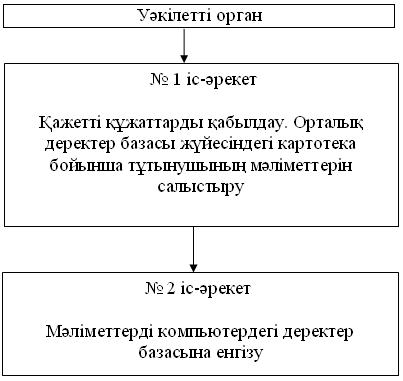 

Ұлытау ауданы әкімдігінің

2012 жылғы 5 желтоқсандағы

N 30/12 қаулысымен

бекітілген 

"Семей ядролық сынақ полигонында ядролық

сынақтардың салдарынан зардап шеккен азаматтарды

тiркеу және есепке алу және куәліктер беру"

мемлекеттік қызметін көрсету регламенті 

1. Негізгі ұғымдар

      1. Осы "Семей ядролық сынақ полигонында ядролық сынақтардың салдарынан зардап шеккен азаматтарды тіркеу және есепке алу және куәліктер беру" мемлекеттік қызмет көрсету регламентінде (бұдан әрі - Регламент) келесі негізгі ұғымдар пайдаланылады:

      1) арнайы комиссияның жұмыс органы – "Ұлытау ауданының жұмыспен қамту және әлеуметтік бағдарламалар бөлімі" мемлекеттік мекемесі;

      2) құрылымдық-функционалдық бірліктер (бұдан әрі - ҚФБ) - бұл уәкілетті органдардың жауапты тұлғалары, мемлекеттік органдардың құрылымдық бөлімшелері, мемлекеттік органдар, ақпараттық жүйелер немесе оларға бағынысты жүйелер;

      3) тұтынушы – жеке тұлғалар:

      әуеде және жер үстiнде ядролық жарылыстар жасаған кезеңде (1949-1965 жж.) радиоактивтi заттармен ластануға ұшыраған аумақтарда тұрған, жұмыс iстеген немесе әскери қызмет (соның iшiнде мерзiмдi) өткерген азаматтар;

      1966 жылдан 1990 жылға дейiнгi аралықта жерасты ядролық жарылыстарын жасау кезеңiнде осы аумақтарда тұрған, жұмыс iстеген немесе әскери қызмет (соның iшiнде мерзiмдi) өткерген азаматтар;

      1949 жылдан 1990 жылға дейiнгi аралықта жеңiлдiктi әлеуметтiк-экономикалық мәртебесi бар аумақта тұрған, жұмыс iстеген немесе әскери қызмет (соның iшiнде мерзiмдi) өткерген азаматтар;

      4) халыққа қызмет көрсету – Қазақстан Республикасы Көлік және коммуникация министрлігінің Мемлекеттік қызметтерді автоматтандыруды бақылау және халыққа қызмет көрсету орталықтарының қызметін үйлестіру комитетінің "Халыққа қызмет көрсету орталығы" шаруашылық жүргізу құқығындағы республикалық мемлекеттік кәсіпорыны Қарағанды облысы бойынша филиалының Ұлытау ауданындағы бөлімі (бұдан әрі - орталық). 

2. Жалпы ережелер

      2. Семей ядролық сынақ полигонында ядролық сынақтардың салдарынан зардап шеккен азаматтарды тіркеу және есепке алу және куәліктер беру - өтемақы төлемдерін алуға олардың құқықтарын іске асыру мақсатында азаматтарға көрсетілетін мемлекеттік қызмет.



      3. Мемлекеттік қызмет – арнайы комиссияның жұмыс органы және орталық (баламалы негізде) арқылы көрсетіледі.



      4. Көрсетілетін мемлекеттік қызметтің нысаны: автоматтандырылмаған.



      5. Мемлекеттік қызмет Қазақстан Республикасының 1992 жылғы 18 желтоқсандағы "Семей ядролық сынақ полигонындағы ядролық сынақтардың салдарынан зардап шеккен азаматтарды әлеуметтік қорғау туралы" Заңының 11-бабының (бұдан әрі - Заң), Қазақстан Республикасы Үкіметінің 2006 жылғы 20 ақпандағы "Семей ядролық сынақ полигонындағы ядролық сынақтардың салдарынан зардап шеккен азаматтарға бiржолғы мемлекеттiк ақшалай өтемақы төлеудiң және оларға куәлік берудің кейбiр мәселелерi туралы" N 110 қаулысының, Қазақстан Республикасы Үкіметінің 2010 жылғы 20 шілдедегі "Жеке және заңды тұлғаларға көрсетілетін мемлекеттік қызметтердің тізілімін бекіту туралы" N 745 қаулысы және Қазақстан Республикасы Үкіметінің 2011 жылғы 7 сәуірдегі "Жергілікті атқарушы органдар көрсететін әлеуметтік қорғау саласындағы мемлекеттік қызметтердің стандарттарын бекіту туралы" N 394 қаулысының негізінде көрсетіледі.



      6. Көрсетілетін мемлекеттік қызметтің нәтижесі Семей ядролық сынақ полигонындағы ядролық сынақтардың салдарынан зардап шеккен Қазақстан Республикасының азаматтарын тіркеу және есепке алу және куәліктер беру туралы шешім жөнінде хабарлама (бұдан әрі - хабарлама) не мемлекеттік қызмет көрсетуден бас тарту туралы қағаз тасығыштағы дәлелді жауап болып табылады. 

3. Мемлекеттік қызмет көрсетудің тәртібіне талаптар

      7. Арнайы комиссия жұмыс органының орналасқан жері: 101500, Қарағанды облысы, Ұлытау ауданы, Ұлытау селосы, Абай көшесі 23, "Ұлытау ауданының жұмыспен қамту және әлеуметтік бағдарламалар бөлімі" мемлекеттік мекемесі, телефон: 8 (71035) 21212, факс: 8 (71032) 21207, электронды поштаның мекен-жайы ulytau_sobes@mail.ru.

      Жұмыс кестесі: күн сайын сағат 9-00 бастап 18-00 дейін, түскі үзіліс сағат 13-00 бастап 14-00 дейін, демалыс күндері (сенбі, жексенбі) мен мереке күндерінен басқа.

      Қабылдау алдын ала жазылусыз және жедел қызмет көрсетусіз кезек тәртібінде жүзеге асырылады.

      Орталықтың орналасқан жері: 101500, Қарағанды облысы, Ұлытау ауданы, Ұлытау селосы, Амангелді көшесі, 29а, Қазақстан Республикасы Көлік және коммуникация министрлігінің Мемлекеттік қызметтерді автоматтандыруды бақылау және халыққа қызмет көрсету орталықтарының қызметін үйлестіру комитетінің "Халыққа қызмет көрсету орталығы" шаруашылық жүргізу құқығындағы республикалық мемлекеттік кәсіпорыны Қарағанды облысы бойынша филиалының Ұлытау ауданындағы бөлімі, телефон: 8(71035) 21624, факс: 8(71035) 21306, электрондық поштаның мекенжайы: renat_ulytau@mail.ru.

      Жұмыс кестесі: күн сайын сағат 9.00-ден 20.00-ге дейін үзіліссіз, орталықтың филиалдары мен өкілдіктерінде демалыс (сенбі, жексенбі) және мереке күндерін қоспағанда, күн сайын сағат 13.00-ден 14.00-ге дейін түскі үзіліспен сағат 9.00-ден 19.00-ге дейін.

      Қабылдау алдын ала жазылусыз және жедел қызмет көрсетусіз "электронды" кезек тәртібімен жүзеге асырылады.



      8. Мемлекеттік қызмет көрсету тәртібі және қажет құжаттар туралы толық ақпарат http://www.ulytau_akimat.kz. интернет-ресурсында, арнайы комиссияның жұмыс органының және Орталықтың ақпараттық стенділерінде орналастырылады.



      9. Мемлекеттік қызмет көрсету мерзімдері:

      1) мемлекеттік қызмет тұтынушы осы Регламенттің 13-тармағында анықталған қажетті құжаттарды тапсырған сәттен бастап:

      арнайы комиссияның жұмыс органында – жиырма күнтізбелік күннен аспайтын мерзімде;

      орталықта – жиырма күнтізбелік күннен аспайтын мерзімде (мемлекеттік қызметке құжат қабылдау және беру (нәтиже) күні мемлекеттік қызмет көрсету мерзіміне кірмейді);

      2) тұтынушы өтініш берген күні сол жерде көрсетілетін мемлекеттік қызметті алуға дейін күтудің рұқсат берілген ең көп уақыты (талон алғанға дейін) 30 минуттан аспайды;

      3) тұтынушы өтініш берген күні сол жерде көрсетілетін мемлекеттік қызмет тұтынушысына қызмет көрсетудің рұқсат берілген ең көп уақыты арнайы комиссияның жұмыс органында 15 минуттан аспайды, орталықта – 30 минут.



      10. Тексеру қорытындысы бойынша іс макеті ресімделген Семей ядролық сынақ полигонындағы ядролық сынақтардың салдарынан зардап шеккен азаматқа біржолғы мемлекеттік ақшалай өтемақының төлену фактісінің анықталуы, сондай-ақ тұтынушының тапсырған кезде толық емес және (немесе) жалған мәліметтер ұсынуы мемлекеттік қызметті көрсетуден бас тарту үшін негіз болып табылады.

      Арнайы комиссияның жұмыс органы құжаттардың рәсімделуінде қателер анықталған кезде, осы Регламенттің 13-тармағында көзделген құжаттар пакеті толық ұсынылмаған және құжаттар дұрыс ресімделмеген жағдайда құжаттар пакетін алған күннен бастап, жиырма күнтізбелік күн ішінде бас тарту себебін көрсете отырып хабарлама береді.

      Мемлекеттік қызмет орталық арқылы жүзеге асырылған кезде арнайы комиссияның жұмыс органы құжаттардың ресімделуінде қателер анықталған кезде, осы Регламенттің 13-тармағында көзделген құжаттар пакеті толық ұсынылмаған және құжаттар дұрыс ресімделмеген жағдайда құжаттар пакетін алғаннан кейін үш жұмыс күні ішінде бас тарту себебін жазбаша негіздей отырып, оларды кейін тұтынушыға беру үшін орталыққа жібереді.

      Мемлекеттік қызмет көрсетуді тоқтата тұру үшін негіздемелер жоқ.



      11. Тұтынушыдан мемлекеттік қызметті алу үшін өтініш түскен сәттен бастап және мемлекеттік қызмет нәтижесін берген сәтке дейін мемлекеттік қызметті көрсету кезеңдері:

      1) тұтынушы арнайы комиссияның жұмыс органына немесе Орталыққа өтініш береді;

      2) орталық өтінішті тіркейді және арнайы комиссияның жұмыс органына береді;

      3) арнайы комиссияның жұмыс органы өтінішті тіркейді, қызмет алушының іс макетін қалыптастырады, шешім жобасын дайындайды хабарламаны не бас тарту туралы дәлелді жауапты ресімдейді және орталыққа жолдайды немесе арнайы комиссияның жұмыс органына өтініш берген жағдайда тұтынушыға береді;

      4) орталық тұтынушыға хабарлама не бас тарту туралы дәлелді жауапты береді. 

4. Мемлекеттік қызметті көрсету барысындағы іс-әрекеттер

(іс-қимылдар) тәртібінің сипаттамасы

      12. Орталықта құжаттарды қабылдау "терезелердің" мақсаттары мен орындайтын функциялары туралы ақпарат орналастырылған "терезелер" арқылы жүзеге асырылады, сондай-ақ орталық инспекторының тегі, аты, әкесінің аты және лауазымы көрсетіледі.

      Арнайы комиссияның жұмыс органында құжаттарды қабылдау арнайы комиссия жұмыс органының жауапты орындаушысы арқылы жүзеге асырылады.

      Жүгінген кезде тұтынушыға:

      1) арнайы комиссияның жұмыс органында – тұтынушының мемлекеттік қызмет көрсетуді тіркеу және алу күні, құжаттарды қабылдаған адамның тегі мен аты-жөні көрсетілген талон беріледі;

      2) орталықта – сәйкес құжаттардың қабылданғаны туралы:

      өтініштің нөмірімен қабылдаған күні;

      сұралып отырған мемлекеттік қызметтің түрі;

      қоса берілген құжаттардың саны мен атауы;

      құжаттарды беру күні, уақыты және орны;

      құжаттарды ресімдеуге өтінішті қабылдаған орталық инспекторының тегі, аты, әкесінің аты көрсетілген тиісті құжаттарды қабылдағаны туралы қолхат беріледі.



      13. Мемлекеттік қызметті алу үшін тұтынушы мынадай құжаттарды ұсынады:

      1) белгіленген үлгідегі өтiнiш;

      2) жеке басын куәландыратын құжат; 

      3) тұрғылықты жері бойынша тіркелгенін бекітетін құжат;

      4) салық төлеушiнiң куәлiгi (жеке сәйкестендіру нөмірі бар болған жағдайда);

      5) әлеуметтiк жеке код берiлгенi туралы уақытша куәлiк (жеке сәйкестендіру нөмірі бар болған жағдайда); 

      6) жинақ кiтапшасы немесе өтемақы беру жөнiндегi уәкiлеттi ұйыммен жасалған шарт;

      7) 1949 жылдан бастап 1965 жыл, 1966 жылдан бастап 1990 жыл кезеңдерiнде Семей ядролық сынақ полигоны аумағында тұру фактiсi мен кезеңiн растайтын құжаттар (мұрағат анықтамалары, селолық, кенттiк (ауылдық) халық депутаттары Кеңестерінiң, тұрғын-үй-пайдалану басқармаларының, үй басқармаларының, кент, ауыл (село), ауылдық (селолық) округ әкiмдерiнiң, пәтер иелерi кооперативтерiнiң анықтамалары; еңбек кiтапшасы; оқу орнын бiтiргенi туралы диплом; әскери билет; туу туралы куәлiк, орта білiм туралы аттестат, негiзгi мектептi бiтiргенi туралы куәлiк; Заңда белгіленген тәртіппен берілген Семей ядролық сынақ полигонындағы ядролық сынақтардың салдарынан зардап шеккен адам ретінде жеңілдіктер алуға құқығын растайтын куәлік).

      Егер мұрағаттық және өзге де құжаттар сақталмаса – ядролық сынақтар әсеріне ұшыраған аумақта тұрғанының заңды фактiсi мен кезеңiн анықтау туралы сот шешімі.

      Салыстырып тексеру үшін құжаттардың түпнұсқалары мен көшірмелері ұсынылады, содан кейін құжаттардың түпнұсқалары өтініш берушіге қайтарылады.



      14. Мемлекеттік қызметті көрсету үдерісінде келесі құрылымдық-функционалдық бірліктер қатысады (бұдан әрі – ҚФБ):

      1) арнайы комиссияның жұмыс органының басшылығы (ҚФБ 1);

      2) арнайы комиссияның жұмыс органының жауапты орындаушысы (ҚФБ 2);

      3) арнайы комиссия жұмыс органының құжат жүргізу және өтініштермен жұмыс бойынша жауапты орындаушысы (ҚФБ 3);

      4)орталықтың құжат беру секторының инспекторы (ҚФБ 4);

      5) орталықтың жинақтау секторының маманы (ҚФБ 5);

      6) орталықтың операциялық залының инспекторы (ҚФБ 6);

      7) орталықтың кеңесшісі (ҚФБ 7). 



      15. Әрбір әкімшілік іс-әрекетінің (ресімінің) орындалу мерзімі көрсетілген әрбір ҚФБ-нің әкімшілік іс-әрекеттерінің (рәсімдерінің) дәйектілігі және өзара іс-қимылының мәтіндік кестелік сипаттамасы осы Реглементке 1-қосымшада келтірілген.



      16. Мемлекеттік қызмет көрсету үдерісіндегі әкімшілік іс-әрекеттер мен ҚФБ қисынды дәйектілігінің өзара байланысының схемалары осы Регламентке 2-қосымшада көрсетілген. 

5. Мемлекеттік қызметтерді көрсететін лауазымдық

тұлғалардың жауапкершілігі

      17. Лауазымды тұлғалар мемлекеттік қызметтерді көрсету барысындағы қабылдаған шешімдері мен іс-әрекеттері (әрекетсіздігі) үшін Қазақстан Республикасының қолданыстағы заңнамасымен көзделген тәртіпте жауапты болады.

"Семей ядролық сынақ полигонында

ядролық сынақтардың салдарынан

зардап шеккен азаматтарды тіркеу

және есепке алу және куәліктер

беру" мемлекеттік қызметін

көрсету регламентіне

1-қосымша

      1-кесте. Құрылымдық-функционалдық бірліктерінің іс-әрекеттерінің сипаттамасы (ҚФБ)      Баламалы үдерістің іс-әрекеті (барысының, жұмыс ағынының)      кестенің жалғасы

"Семей ядролық сынақ полигонында

ядролық сынақтардың салдарынан

зардап шеккен азаматтарды тіркеу

және есепке алу және куәліктер

беру" мемлекеттік қызметін

көрсету регламентіне

2-қосымша 

Функционалдық іс-қимыл схемасы. Мемлекеттік қызмет

көрсетудің үдерісі. Баламалы үдеріс.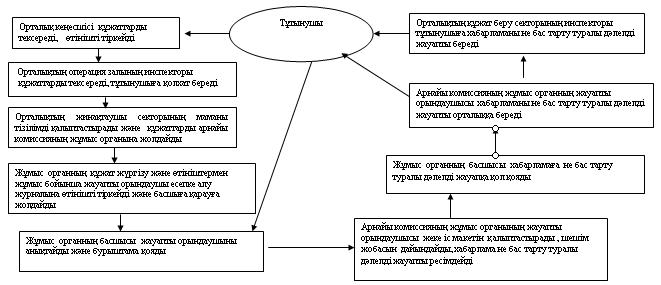 

Ұлытау ауданы әкімдігінің

2012 жылғы 5 желтоқсандағы

N 30/12 қаулысымен

бекітілген 

"Мүгедектерге протездiк-ортопедиялық

көмек ұсыну үшiн оларға құжаттарды ресiмдеу"

мемлекеттік қызмет көрсету регламенті 

1. Негізгі ұғымдар

      1. Осы "Мүгедектерге протездiк-ортопедиялық көмек ұсыну үшiн оларға құжаттарды ресiмдеу" мемлекеттік қызмет көрсету регламентінде (бұдан әрі - Регламент) келесі негізгі ұғымдар пайдаланылады:

      1) құрылымдық-функционалдық бірліктер (бұдан әрі - ҚФБ) - бұл уәкілетті органдардың жауапты тұлғалары, мемлекеттік органдардың құрылымдық бөлімшелері, мемлекеттік органдар, ақпараттық жүйелер немесе оларға бағынысты жүйелер;

      2) мүгедектi оңалтудың жеке бағдарламасы - мүгедектi оңалтуды өткiзудiң нақты көлемдерiн, түрлерi мен мерзiмдерiн белгiлейтiн құжат;

      3) протездiк-ортопедиялық көмек - мүгедектердi протездiк-ортопедиялық құралдармен қамтамасыз ету және оларды пайдалануды үйрету бойынша медициналық-техникалық көмектiң мамандандырылған түрi;

      4) тұтынушылар - Қазақстан Республикасының азаматтары, Қазақстан Республикасының аумағында тұрақты тұратын шетелдіктер және азаматтығы жоқ адамдар:

      Ұлы Отан соғысының қатысушылары, мүгедектері, сондай-ақ жеңілдіктер мен кепілдіктер бойынша Ұлы отан соғысы мүгедектеріне теңестірілген адамдар;

      Қазақстан Республикасы Қарулы Күштерінде қызметтік міндеттерін атқаруымен байланысты мүгедек болған әскери қызметшілер;

      ішкі істер органдарының, ұлттық қауіпсіздік органдарының басшы және қатардағы құрамының қызметтік міндеттерін атқаруымен байланысты мүгедек болған адамдар;

      жалпы аурудан мүгедек болғандар;

      бала жасынан мүгедектер;

      мүгедек балалар;

      жұмыс беруші – жеке кәсіпкер қызметін тоқтатқан немесе заңды тұлға таратылған жағдайда жұмыс берушінің кінәсінен жұмыста мертігуге ұшыраған немесе кәсіптік ауруға шалдыққан мүгедектер;

      5) уәкілетті орган – "Ұлытау ауданының жұмыспен қамту және әлеуметтік бағдарламалар бөлімі" мемлекеттік мекемесі;

      6) халыққа қызмет көрсету орталығы – Қазақстан Республикасы Көлік және коммуникация министрлігінің Мемлекеттік қызметтерді автоматтандыруды бақылау және халыққа қызмет көрсету орталықтарының қызметін үйлестіру комитетінің "Халыққа қызмет көрсету орталығы" шаруашылық жүргізу құқығындағы республикалық мемлекеттік кәсіпорыны Қарағанды облысы бойынша филиалының Ұлытау ауданындағы бөлімі (бұдан әрі - орталық). 

2. Жалпы ережелер

      2. Мүгедектерге протездік-ортопедиялық көмекті ұсыну үшін оларға құжаттарды ресімдеу - протездік-ортопедиялық құралдармен қамтамасыз ету және оларды пайдалануды үйрету бойынша мамандандырылған медициналық – техникалық көмектің түрін алуға мүгедектердің құқықтарын іске асыруға бағытталған мемлекеттік қызмет көрсету.



      3. Мемлекеттік қызметті уәкілетті орган және Орталық (баламалы негізде) көрсетеді.



      4. Көрсетілетін мемлекеттік қызмет нысаны: автоматтандырылмаған.



      5. Мемлекеттік қызмет "Қазақстан Республикасында мүгедектерді әлеуметтік қорғау туралы" Қазақстан Республикасының 2005 жылғы 13 сәуірдегі Заңының 22-бабы 1-тармағының, Қазақстан Республикасы Үкіметінің 2005 жылғы 20 шілдедегі "Мүгедектерді оңалтудың кейбір мәселелері туралы" N 754 қаулысымен бекітілген Мүгедектерді протездік-ортопедиялық көмекпен және техникалық көмекші (орнын толтырушы) құралдармен қамтамасыз ету Ережесінің, Қазақстан Республикасы Үкіметінің 2010 жылғы 20 шілдедегі N 745 "Жеке және заңды тұлғаларға көрсетілетін мемлекеттік қызметтердің тізілімін бекіту туралы" қаулысы және Қазақстан Республикасы Үкіметінің 2011 жылғы 7 сәуірдегі N 394 "Жергілікті атқарушы органдар көрсететін әлеуметтік қорғау саласындағы мемлекеттік қызметтердің стандарттарын бекіту туралы" қаулысының негізінде көрсетіледі.



      6. Көрсетілген мемлекеттік қызметтің өтініш беруші алатын нәтижесі мүгедектерге протездiк-ортопедиялық көмек ұсыну үшін құжаттарды ресiмдеу туралы қағаз жеткізгіштегі хабарлама (бұдан әрі - хабарлама) не қызмет көрсетуден бас тарту туралы дәлелді жауап болып табылады. 

3. Мемлекеттік қызмет көрсету тәртібіне қойылатын талаптар

      7. Уәкілетті органның орналасқан жері: 101500, Қарағанды облысы, Ұлытау ауданы, Ұлытау селосы, Абай көшесі 23, "Ұлытау ауданының жұмыспен қамту және әлеуметтік бағдарламалар бөлімі" мемлекеттік мекемесі, телефон: 8(71035) 21212, факс: 8(71035) 21207, электронды поштаның мекен-жайы: ulytau_sobes @mail.ru.

      Жұмыс кестесі: күн сайын сағат 9.00-ден бастап 18.00-ге дейін, түскі үзіліс сағат 13.00 бастап 14.00 дейін, демалыс күндері (сенбі, жексенбі) мен мереке күндерінен басқа.

      Қабылдау алдын ала жазылусыз және жеделдетіп қызмет көрсетусіз кезек тәртібінде жүзеге асырылады.

      Орталықтың орналасқан жері: 101500, Қарағанды облысы, Ұлытау ауданы, Ұлытау селосы, Амангелді көшесі 29а, Қазақстан Республикасы Көлік және коммуникация министрлігінің Мемлекеттік қызметтерді автоматтандыруды бақылау және халыққа қызмет көрсету орталықтарының қызметін үйлестіру комитетінің "Халыққа қызмет көрсету орталығы" шаруашылық жүргізу құқығындағы республикалық мемлекеттік кәсіпорыны Қарағанды облысы бойынша филиалының Ұлытау ауданындағы бөлімі, телефон: 8 (71035) 21624, 21306, электрондық поштаның мекенжайы: renat_ulytau @mail.ru.

      Жұмыс кестесі: үзiлiссiз 9.00-ден бастап 20.00-ге дейiн күн сайын, орталықтың филиалдары мен өкiлдiктерi үшiн демалыс және мереке күндерiн қоспағанда, 13.00-ден 14.00-ге дейiнгi түскi үзiлiспен 9.00-ден бастап 19.00-ге дейiн жұмыс кестесi бекiтiлген.

      Қабылдау алдын ала жазылусыз және жедел қызмет көрсетусіз "электронды" кезек тәртібімен жүзеге асырылады.



      8. Мемлекеттік қызмет көрсету тәртібі және қажетті құжаттар туралы толық ақпарат http://www. ulytau-akimat.kz интернет-ресурсында және уәкілетті органның, Орталықтың ақпараттық стенділерінде орналастырылады.



      9. Мемлекеттік қызмет көрсету мерзімдері:

      1) тұтынушының осы Регламенттің 13-тармағында айқындалған қажетті құжаттарды тапсырған сәтінен бастап мемлекеттік қызмет көрсету мерзімдері:

      уәкілетті органда – он жұмыс күні ішінде;

      орталықта – он жұмыс күні ішінде (құжатты қабылдаған күн мен (нәтижесін) берген күн мемлекеттік қызмет көрсету мерзіміне кірмейді);

      2) тұтынушы өтініш жасаған күні сол жерде көрсетілетін мемлекеттік қызмет алғанға дейін (талон алғанға дейін) күтудің ең көп шекті уақыты 30 минуттан аспайды;

      3) тұтынушы өтініш жасаған күні сол жерде көрсетілетін мемлекеттік қызметті алғанға дейін күтудің ең көп шекті уақыты уәкілетті органда 15 минуттан, орталықта 30 минуттан аспайды.



      10. Мемлекеттік қызмет көрсетуден келесі негіздемелер бойынша бас тартылады:

      1) тұтынушының протездік-ортопедиялық көмек көрсетуді қабылдауға медициналық қарсы көрсетілімдері болғанда;

      2) аталған мемлекеттік қызмет көрсету үшін талап етілетін құжаттардың біреуі болмағанда, орталықтан түсетін құжаттарды ресімдеуде қателіктер табылған кезде;

      3) ұсынылған мәліметтер мен осы Регламенттің 13-тармағында анықталған құжаттардың жалғандығы;

      4) жұмыс берушінің кінәсінен жұмыста мертігуге ұшыраған немесе кәсіптік ауруға шалдыққан мүгедектерге жұмыс беруші – жеке кәсіпкер қызметін тоқтатқан немесе заңды тұлға таратылған жағдайда, егер олардың қызметі заңнамада белгіленген тәртіппен тоқтатылмаған жағдайда бас тартылуы мүмкін.

      Мемлекеттік қызмет көрсетуді тоқтата тұру үшін негіздемелер жоқ.



      11. Тұтынушыдан мемлекеттік қызметті алу үшін өтініш түскен сәттен бастап және мемлекеттік қызмет нәтижесін беру сәтіне дейін мемлекеттік қызметті көрсету кезеңдері:

      1) тұтынушы уәкілетті органға немесе орталыққа өтініш береді;

      2) орталық өтінішті тіркеуді жүргізеді және уәкілетті органға береді;

      3) уәкілетті орган өтінішті тіркеуді жүргізеді, орталықтан немесе тұтынушыдан ұсынылған құжаттарды қарауды жүзеге асырады, хабарламаны немесе бас тарту туралы дәлелді жауапты ресімдейді, сосын мемлекеттік қызметті көрсету нәтижесін орталыққа жолдайды;

      4) орталық тұтынушыға хабарламаны немесе бас тарту туралы дәлелді жауапты береді. 

4. Мемлекеттік қызметті көрсету үдерісіндегі іс-әрекеттер (өзара іс-қимылдар) тәртібінің сипаттамасы

      12. Орталықта құжаттарды қабылдау "терезелердің" мақсаттары мен орындайтын функциялары туралы ақпарат орналастырылған сондай-ақ Орталық инспекторының тегі, аты, әкесінің аты және лауазымы көрсетілген "терезелер" арқылы жүзеге асырылады.

      Уәкілетті органда құжаттарды қабылдауды уәкілетті органның ардагерлермен, мүгедектермен және аз қамтамасыз етілген азаматтармен жұмыс секторының маманы жүзеге асырады.

      Барлық қажет құжаттарды тапсырғаннан кейін тұтынушыға:

      1) уәкілетті органда – мемлекеттік қызмет алуға тұтынушы тіркелген және алатын күні, қабылдаған адамның тегі мен аты-жөні көрсетілген талон беріледі;

      2) орталықта - тиісті құжаттардың қабылданғаны туралы:

      сұраудың нөмірі және қабылдаған күні;

      сұралатын мемлекеттік қызметтің түрі;

      қоса берілген құжаттардың саны мен атаулары;

      құжаттарды беру күні, уақыты және орны;

      құжаттарды ресімдеуге өтінішті қабылдаған орталық инспекторының тегі, аты, әкесінің аты көрсетілген қолхат беріледі.



      13. Қызметті алу үшін қажетті құжаттар тізбесі:

      1) жеке басын куәландыратын құжаттың деректемелерін көрсете отырып, белгілеген үлгідегі өтініш, әлеуметтік жеке кодының нөмірі (жеке сәйкестендіру нөмірі болғанда) (осы Регламентке 1-қосымша);

      2) өтініш берушінің жеке басын куәландыратын құжаттың көшірмесін, ал кәмелетке толмаған мүгедек балалар үшін – баланың туу туралы куәлігінің көшірмесі, ата-анасының біреуінің (қамқоршысының, қорғаншысының) жеке басын куәландыратын құжаттың көшірмесі;

      3) мүгедектер, оның ішінде мүгедек балалар үшін – мүгедекті оңалтудың жеке бағдарламасынан үзінді көшірме;

      4) Ұлы Отан соғысының қатысушылары, мүгедектері және жеңілдіктер мен кепілдіктер бойынша Ұлы Отан соғысы мүгедектеріне теңестірілген адамдар үшін – белгіленген үлгідегі куәліктің көшірмесі;

      5) Ұлы Отан соғысы қатысушылары үшін – протездік-ортопедиялық көмек көрсету қажеттілігі туралы тұрғылықты жері бойынша медициналық ұйым қорытындысының көшірмесі;

      6) жұмыс берушінің кінәсінен жұмыста мертігуге ұшыраған немесе кәсіптік ауруға шалдыққан мүгедектер жұмыс беруші – жеке кәсіпкер қызметін тоқтатқан немесе заңды тұлға таратылған жағдайда – жазатайым оқиға туралы актінің көшірмесін және жеке кәсіпкер – жұмыс беруші қызметін тоқтатқаны немесе заңды тұлға таратылғаны туралы құжат.

      Құжаттардың көшірмелері мен салыстырып тексеру үшін түпнұсқалары беріледі, кейін құжаттардың түпнұсқалары өтініш берушіге қайтарылады.



      14. Мемлекеттік қызмет көрсету үдерісіне келесі құрылымдық-функционалдық бірліктер (бұдан әрі - ҚФБ) қатысады:

      1) уәкілетті органның басшысы (ҚФБ 1);

      2) уәкілетті органның ардагерлермен, мүгедектермен және аз қамтамасыз етілген азаматтармен жұмыс секторының меңгерушісі (бұдан әрі – уәкілетті орган секторының меңгерушісі ) (ҚФБ 2);

      3) уәкілетті органның ардагерлермен, мүгедектермен және аз қамтамасыз етілген азаматтармен жұмыс секторының маманы (бұдан әрі – уәкілетті орган секторының маманы) (ҚФБ 3);

      4) уәкілетті органның құжат жүргізу және өтініштермен жұмыс бойынша маманы (ҚФБ 4);

      5) орталықтың құжат беру секторының инспекторы (ҚФБ 5); 

      6) орталықтың жинақтау секторының маманы (ҚФБ 6);

      7) орталықтың операциялық залының инспекторы (ҚФБ 7);

      8) орталықтың кеңесшісі (ҚФБ 8).



      15. Әрбір әкімшілік іс-әрекетінің (ресімінің) орындалу мерзімі көрсетілген әрбір ҚФБ-нің әкімшілік іс-әрекеттерінің (рәсімдерінің) дәйектілігі және өзара іс-қимылының мәтіндік кестелік сипаттамасы осы Регламентке 2-қосымшада келтірілген.



      16. Мемлекеттік қызмет көрсету үдерісіндегі әкімшілік іс-әрекеттер мен ҚФБ қисынды дәйектілігі аралығындағы өзара байланысының схемасы осы Регламентке 3-қосымшада көрсетілген. 

5. Мемлекеттік қызметтерді көрсететін лауазымды

тұлғалардың жауапкершілігі

      17. Лауазымды тұлғалар мемлекеттік қызмет көрсету барысындағы қабылдаған шешімдері мен іс-әрекеттері (әрекетсіздігі) үшін Қазақстан Республикасының қолданыстағы заңнамасымен көзделген тәртіпте жауапты болады.

"Мүгедектерге протездiк-ортопедиялық

көмек ұсыну үшiн оларға құжаттарды

ресiмдеу" мемлекеттік қызметін

көрсету регламентіне

1-қосымшаУәкілетті органның басшысына

_________________________________

кімнен __________________________

( тегі аты-жөні)      

_________________________________

_________________________________

(мекенжайда тұратын)     

_________________________________

жеке куәліктің нөмірі    

_________________________________

берілген күні және мекеме атауы 

_________________________________

_________________________________

әлеуметтік жеке код нөмірі    

ӨтінішСізден мені, __________ топ мүгедегі протездік-ортопедтік құралдармен

қамтамасыз етуіңізді өтінемін _______________________________________

_____________________________________________________________________

Өтінішке келесі құжаттарды тіркеймін: _______________________________

_____________________________________________________________________

_____________________________________________________________________

Күні "____"____________ ____________ Қолы---------------------------------------------------------------------

                              ТалонАзамат (азаматша) ___________________________ өтініші қосымша ұсынған

құжаттарымен саны _______ дана

"_____"_______________________________ 20 _________ жылы қабылданды.

Тіркеу нөмірі N __________________________________________________________________________________________

      (Құжаттарды қабылдаған тұлғаның тегі, аты-жөні, қолы)

"Мүгедектерге протездiк-ортопедиялық

көмек ұсыну үшiн оларға құжаттарды

ресiмдеу" мемлекеттік қызметін

көрсету регламентіне

2-қосымша

      1-кесте. Құрылымдық функционалдық бірліктер іс-әрекеттерінің сипаттамасы (ҚФБ)      кестенің жалғасы

"Мүгедектерге протездiк-ортопедиялық

көмек ұсыну үшiн оларға құжаттарды

ресiмдеу" мемлекеттік қызметін

көрсету регламентіне

3-қосымша 

Функционалдық өзара іс-қимыл схемасы.

Мемлекеттік қызмет көрсету үдерісі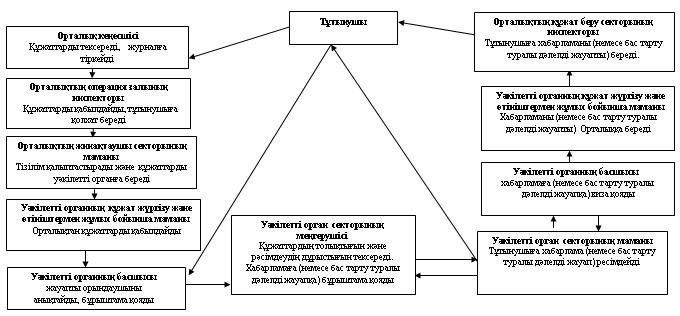 

Ұлытау ауданы әкімдігінің

2012 жылғы 5 желтоқсандағы

N 30/12 қаулысымен

бекітілген 

"Мүгедектерді сурдо-тифлотехникалық және міндетті гигиеналық құралдармен қамтамасыз ету үшін оларға құжаттар ресімдеу"

мемлекеттік қызметін көрсету регламенті 

1. Негізгі ұғымдар

      1. Осы "Мүгедектерді сурдо-тифлотехникалық және міндетті гигиеналық құралдармен қамтамасыз ету үшін оларға құжаттар ресімдеу" мемлекеттік қызмет көрсету регламентінде (бұдан әрі - Регламент) келесі негізгі ұғымдар пайдаланылады:

      1) құрылымдық-функционалдық бірліктер (бұдан әрі - ҚФБ) - бұл уәкілетті органдардың жауапты тұлғалары, мемлекеттік органдардың құрылымдық бөлімшелері, мемлекеттік органдар, ақпараттық жүйелер немесе оларға бағынысты жүйелер;

      2) мүгедектi оңалтудың жеке бағдарламасы - мүгедектi оңалтуды өткiзудiң нақты көлемдерiн, түрлерi мен мерзiмдерiн белгiлейтiн құжат;

      3) мiндеттi гигиеналық құралдар - табиғи физиологиялық қажеттiлiктер мен мұқтаждықтарды қанағаттандыруға арналған құралдар;

      4) сурдотехникалық құралдар - есiту кемiстіктерiн түзеуге және олардың орнын толтыруға арналған техникалық құралдар, оның iшiнде байланыс пен ақпарат берудi күшейтетін құралдар;

      5) тифлотехникалық құралдар - мүгедектердiң көру кемiстiгi нәтижесiнде жоғалтқан мүмкiндiктерiн түзеуге және олардың орнын толтыруға бағытталған құралдар;

      6) тұтынушылар - Қазақстан Республикасының азаматтары, Қазақстан Республикасының аумағында тұрақты тұратын шетелдіктер және азаматтығы жоқ адамдар:

      сурдотехникалық құралдармен қамтамасыз ету бойынша:

      Ұлы Отан соғысының қатысушылары мен мүгедектері;

      жеңілдіктер мен кепілдіктер бойынша Ұлы Отан соғысының қатысушылары мен мүгедектеріне теңестірілген адамдар;

      мүгедек балалар;

      бірінші, екінші, үшінші топтағы мүгедектер;

      жұмыс беруші – жеке кәсіпкер қызметін тоқтатқан немесе заңды тұлға таратылған жағдайда жұмыс берушінің кінәсінен жұмыста мертігуге ұшыраған немесе кәсіптік ауруға шалдыққан мүгедектер;

      тифлотехникалық құралдармен қамтамасыз ету бойынша:

      бірінші, екінші топтағы мүгедектер;

      мүгедек балалар;

      жұмыс беруші – жеке кәсіпкер қызметін тоқтатқан немесе заңды тұлға таратылған жағдайда жұмыс берушінің кінәсінен жұмыста мертігуге ұшыраған немесе кәсіптік ауруға шалдыққан мүгедектер;

      міндетті гигиеналық құралдармен қамтамасыз ету бойынша:

      мүгедектерді оңалтудың жеке бағдарламасына сәйкес міндетті гигиеналық құралдарға мұқтаж мүгедектер;

      жұмыс беруші – жеке кәсіпкер қызметін тоқтатқан немесе заңды тұлға таратылған жағдайда жұмыс берушінің кінәсінен жұмыста мертігуге ұшыраған немесе кәсіптік ауруға шалдыққан мүгедектер;

      7) уәкілетті орган – "Ұлытау ауданының жұмыспен қамту және әлеуметтік бағдарламалар бөлімі" мемлекеттік мекемесі;

      8) халыққа қызмет көрсету орталығы – Қазақстан Республикасы Көлік және коммуникация министрлігінің Мемлекеттік қызметтерді автоматтандыруды бақылау және халыққа қызмет көрсету орталықтарының қызметін үйлестіру комитетінің "Халыққа қызмет көрсету орталығы" шаруашылық жүргізу құқығындағы республикалық мемлекеттік кәсіпорнының Қарағанды облысы бойынша филиалының Ұлытау ауданындағы бөлімі (бұдан әрі - орталық). 

2. Жалпы ережелер

      2. Мүгедектерді сурдо-тифлотехникалық және міндетті гигиеналық құралдармен қамтамасыз ету үшін оларға құжаттар ресімдеу – сурдо-тифлотехникалық құралдар және міндетті гигиеналық құралдармен қамтамасыз ету бойынша медициналық-техникалық көмектің мамандандырылған түрiн алуға мүгедектердің құқықтарын іске асыруға бағытталған мемлекеттік қызмет көрсету.



      3. Мемлекеттік қызметті уәкілетті орган және орталық (баламалы негізде) көрсетеді.



      4. Көрсетілетін қызмет нысаны: автоматтандырылмаған.



      5. Мемлекеттік қызмет көрсету "Қазақстан Республикасында мүгедектерді әлеуметтік қорғау туралы" Қазақстан Республикасының 2005 жылғы 13 сәуірдегі Заңының 22-бабы 1-тармағының, Қазақстан Республикасы Үкіметінің 2005 жылғы 20 шілдедегі N 754 "Мүгедектерді оңалтудың кейбір мәселелері туралы" қаулысымен бекітілген мүгедектерді протездiк-ортопедиялық көмекпен және техникалық көмекші (орнын толтырушы) құралдармен қамтамасыз ету Ережесінің, Қазақстан Республикасы Үкіметінің 2010 жылғы 20 шілдедегі N 745 "Жеке және заңды тұлғаларға көрсетілетін мемлекеттік қызметтердің тізілімін бекіту туралы" қаулысы және Қазақстан Республикасы Үкіметінің 2011 жылғы 7 сәуірдегі N 394 "Жергілікті атқарушы органдар көрсететін әлеуметтік қорғау саласындағы мемлекеттік қызметтердің стандарттарын бекіту туралы" қаулысының негізінде ұсынылады.



      6. Көрсетілген мемлекеттік қызметтің тұтынушы алатын нәтижесі мүгедектерді сурдо-тифлотехникалық және міндетті гигиеналық құралдармен қамтамасыз ету үшін оларға құжаттар ресiмдеу туралы хабарлама (бұдан әрі - хабарлама) не мемлекеттік қызмет көрсетуден бас тарту туралы қағаз жеткізгіште дәлелді жауап болып табылады.  

3. Мемлекеттік қызмет көрсету тәртібіне қойылатын талаптар

      7. Уәкілетті органның орналасқан жері: 101500, Қарағанды облысы, Ұлытау ауданы, Ұлытау селосы, Абай көшесі 23, "Ұлытау ауданының жұмыспен қамту және әлеуметтік бағдарламалар бөлімі" мемлекеттік мекемесі, телефон: 8(71035) 21212, факс: 8(71032) 21207, электронды поштаның мекен-жайы: ulytau_sobes @mail.ru.

      Жұмыс кестесі: демалыс (сенбi, жексенбi) және мереке күндерiнен басқа, сағат 13.00 бастап 14.00 дейiнгi түскi үзiлiспен 9.00 бастап 18.00 дейiн күн сайын.

      Қабылдау алдын ала жазылусыз және жедел қызмет көрсетусіз кезек тәртібінде жүзеге асырылады.

      Орталықтың орналасқан жері: 101500, Қарағанды облысы, Ұлытау ауданы, Ұлытау селосы, Амангелді көшесі, 29а, Қазақстан Республикасы Көлік және коммуникация министрлігінің Мемлекеттік қызметтерді автоматтандыруды бақылау және халыққа қызмет көрсету орталықтарының қызметін үйлестіру комитетінің "Халыққа қызмет көрсету орталығы" шаруашылық жүргізу құқығындағы республикалық мемлекеттік кәсіпорнының Қарағанды облысы бойынша филиалының Ұлытау ауданындағы бөлімі, телефон: 8 (71035) 21624, факс: 8 (71035) 21306, электрондық поштаның мекенжайы: renat_ulytau @mail.ru.

      Жұмыс кестесі: үзiлiссiз 9.00-ден бастап 20.00-ге дейiн күн сайын, орталықтың филиалдары мен өкiлдiктерi үшiн демалыс және мереке күндерiнен басқа, 13.00-ден 14.00-ге дейiнгi түскi үзiлiспен 9.00-ден бастап 19.00-ге дейiн жұмыс кестесi бекiтiлген.

      Қабылдау алдын ала жазылусыз және жеделдетiп қызмет көрсетусiз "электронды" кезек тәртiбiмен жүзеге асырылады.



      8. Мемлекеттік қызмет көрсету туралы және қажетті құжаттар туралы толық ақпарат http://www.ulytau_akimat.kz. интернет-ресурсында және уәкілетті органның, Орталықтың ақпараттық стенділерінде орналастырылады.



      9. Мемлекеттiк қызмет көрсету мерзiмдерi:

      1) мемлекеттiк қызмет көрсету мерзiмдерi тұтынушының осы Регламенттің 13-тармағында айқындалған қажеттi құжаттарды тапсырған сәтiнен бастап:

      уәкiлеттi органда – он жұмыс күнi iшiнде;

      орталықта – он жұмыс күнi iшiнде (құжаттарды қабылдаған күн мен (нәтижесiн) берген күн мемлекеттiк қызмет көрсету мерзiмiне кiрмейдi);

      2) тұтынушы өтiнiш жасаған күнi сол жерде көрсетiлетiн мемлекеттiк қызмет алғанға дейiн (талон алғанға дейiн) күтудiң ең көп шектi уақыты 30 минуттан аспайды;

      3) тұтынушы өтiнiш жасаған күнi сол жерде көрсетiлетiн мемлекеттiк қызметтi алғанға дейiн күтудiң ең көп шектi уақыты уәкiлеттi органда 15 минуттан, орталықта 30 минуттан аспайды.



      10. Мемлекеттiк қызмет көрсетуден мынадай негiздемелер бойынша бас тартылады:

      1) тұтынушының сурдо-тифлотехникалық және мiндеттi гигиеналық құралдармен қамтамасыз етудi қабылдауға медициналық қарсы көрсетiлiмдерi болғанда;

      2) аталған мемлекеттiк қызмет көрсету үшiн талап етiлетiн құжаттардың бiреуi болмағанда, орталықтан түсетiн құжаттарды ресiмдеуде қателiктер табылған кезде;

      3) жалған мәлiметтер мен құжаттар ұсынылғанда;

      4) жұмыс берушi – жеке кәсiпкер қызметiн тоқтатқан немесе заңды тұлға таратылған жағдайда жұмыс берушiнiң кiнәсiнен жұмыста мертiгуге ұшыраған немесе кәсiптiк ауруға шалдыққан мүгедектерге, егер олардың қызметi заңнамада белгiленген тәртiппен тоқтатылмаған жағдайда бас тартылуы мүмкiн.

      Мемлекеттiк қызмет көрсетудi тоқтата тұру үшiн негiздемелер жоқ.



      11. Тұтынушыдан мемлекеттік қызметті алу үшін өтініш түскен сәттен бастап және мемлекеттік қызмет нәтижесін берген сәтке дейін мемлекеттік қызметті көрсету кезеңдері:

      1) тұтынушы уәкілетті органға немесе орталыққа өтініш береді;

      2) Орталық өтінішті тіркейді және уәкілетті органға тапсырады;

      3) уәкілетті орган өтінішті тіркейді, орталықтан немесе тұтынушыдан ұсынылған құжаттарды қарастыруды жүзеге асырады, хабарлама не бас тарту туралы дәлелді жауапты ресімдейді, сосын мемлекеттік қызметті көрсету нәтижесін орталыққа жолдайды;

      4) орталық тұтынушыға хабарламаны не бас тарту туралы дәлелді жауапты береді. 

4. Мемлекеттік қызметті көрсету үдерісіндегі іс-әрекеттер (өзара әрекеттесулер) тәртібінің сипаттамасы

      12. Орталықта құжаттарды қабылдау "терезелердің" мақсаттары мен орындайтын функциялары туралы ақпарат орналастырылған, сондай-ақ орталық инспекторының тегі, аты, әкесінің аты және лауазымы көрсетілген "терезелер" арқылы жүзеге асырылады.

      Уәкілетті органда құжаттарды қабылдауды уәкілетті органның ардагерлермен, мүгедектермен және аз қамтамасыз етілген азаматтармен жұмыс секторының маманы жүзеге асырады.

      Барлық қажеттi құжаттарды тапсырғаннан кейiн тұтынушыға:

      1) уәкiлеттi органда – мемлекеттiк қызмет алуға тұтынушы тiркелген және алатын күнi, қабылдаған адамның тегi мен аты-жөнi көрсетiлген талон берiледi;

      2) орталықта – мыналар:

      сұраудың нөмiрi және қабылдаған күнi;

      сұралатын мемлекеттiк қызметтiң түрi;

      қоса берiлген құжаттардың саны мен атаулары;

      құжаттарды беру күнi, уақыты және орны;

      құжаттарды ресiмдеуге өтiнiштi қабылдаған орталық инспекторының тегi, аты, әкесiнiң аты көрсетiлген тиiстi құжаттарды қабылдағаны туралы қолхат берiледi.



      13. Тұтынушы мемлекеттiк қызметтi алу үшiн мынадай құжаттарды:

      1) сурдотехникалық құралдармен қамтамасыз ету бойынша:

жеке басын куәландыратын құжаттың деректемелерiн көрсете отырып, белгiленген үлгiдегi өтiнiш, әлеуметтiк жеке кодының нөмiрi (жеке сәйкестендiру нөмiрi болғанда) (осы Регламентке 1-қосымша);

      мүгедектi оңалтудың жеке бағдарламасынан үзiндiнiң көшiрмесiн;

      жеке басын куәландыратын құжаттың көшiрмесi, ал кәмелеттiк жасқа толмаған мүгедек балалар үшiн – туу туралы куәлiк пен ата-анасының бiреуiнiң (қорғаншысының, қамқоршысының) жеке басын куәландыратын құжаттың көшiрмесiн;

      Ұлы Отан соғысының қатысушылары мен мүгедектерi үшiн – белгiленген үлгiдегi куәлiктiң көшiрмесiн;

      жеңiлдiктер мен кепiлдiктер бойынша Ұлы Отан соғысының қатысушылары мен мүгедектерiне теңестiрiлген адамдар үшiн – жеңiлдiкке құқығы туралы белгiсi бар зейнеткер куәлiгiнiң көшiрмесi;

      бiрiншi, екiншi, үшiншi топтағы мүгедектер үшiн – зейнеткер куәлiгiнiң көшiрмесiн;

      жұмыс берушi – жеке кәсiпкер қызметiн тоқтатқан немесе заңды тұлға таратылған жағдайда жұмыс берушiнiң кiнәсiнен жұмыста мертiгуге ұшыраған немесе кәсiптiк ауруға шалдыққан мүгедектер үшiн – жазатайым оқиға туралы актiнiң көшiрмесiн және жұмыс берушi – жеке кәсiпкер қызметiн тоқтатқаны немесе заңды тұлға таратылғаны туралы құжат;

      2) тифлотехникалық құралдармен қамтамасыз ету бойынша:

жеке басын куәландыратын құжаттың деректемелерiн көрсете отырып, белгiленген үлгiдегi өтiнiш, әлеуметтiк жеке кодының нөмiрi (жеке сәйкестендiру нөмiрi болғанда);

      мүгедектi оңалтудың жеке бағдарламасынан үзiндiнiң көшiрмесiн;

      жеке басын куәландыратын құжаттың көшiрмесi, ал кәмелеттiк жасқа толмаған мүгедек балалар үшiн – туу туралы куәлiк пен ата-анасының бiреуiнiң (қорғаншысының, қамқоршысының) жеке басын куәландыратын құжаттың көшiрмесiн;

      жұмыс берушi – жеке кәсiпкер қызметiн тоқтатқан немесе заңды тұлға таратылған жағдайда жұмыс берушiнiң кiнәсiнен жұмыста мертiгуге ұшыраған немесе кәсiптiк ауруға шалдыққан мүгедектер үшiн – жазатайым оқиға туралы актiнiң көшiрмесiн және жұмыс берушi – жеке кәсiпкер қызметiн тоқтатқаны немесе заңды тұлға таратылғаны туралы құжат;

      3) мiндеттi гигиеналық құралдармен қамтамасыз ету бойынша:

      жеке басын куәландыратын құжаттың деректемелерiн көрсете отырып, белгiленген үлгiдегi өтiнiш (осы Регламентке 1-қосымша), әлеуметтiк жеке кодының нөмiрi (жеке сәйкестендiру нөмiрi болғанда);

      мүгедектi оңалтудың жеке бағдарламасынан үзiндiнiң көшiрмесiн;

      жеке басын куәландыратын құжаттың көшiрмесi, ал кәмелеттiк жасқа толмаған мүгедек балалар үшiн – туу туралы куәлiк пен ата-анасының бiреуiнiң (қорғаншысының, қамқоршысының) жеке басын куәландыратын құжаттың көшiрмесiн;

      жұмыс берушi – жеке кәсiпкер қызметiн тоқтатқан немесе заңды тұлға таратылған жағдайда жұмыс берушiнiң кiнәсiнен жұмыста мертiгуге ұшыраған немесе кәсiптiк ауруға шалдыққан мүгедектер үшiн – жазатайым оқиға туралы актiнiң көшiрмесiн және жұмыс берушi – жеке кәсiпкер қызметiн тоқтатқаны немесе заңды тұлға таратылғаны туралы құжат;

      мүгедектiгi туралы анықтама ұсынады.

      Құжаттар салыстырып тексеру үшiн түпнұсқада және көшiрмелерi ұсынылады, кейiн құжаттардың түпнұсқалары тұтынушыға қайтарылады.



      14. Мемлекеттік қызметті көрсету процесіне келесі құрылымдық-функционалдық бірліктер (ҚФБ) қатысады:

      1) уәкілетті органның басшысы (ҚФБ 1);

      2) уәкілетті органның ардагерлермен, мүгедектермен және аз қамтамасыз етілген азаматтармен жұмыс секторының меңгерушісі (бұдан әрі – уәкілетті орган секторының меңгерушісі) (ҚФБ 2);

      3) уәкілетті органның ардагерлермен, мүгедектермен және аз қамтамасыз етілген азаматтармен жұмыс секторының маманы (бұдан әрі - уәкілетті орган секторының маманы) (ҚФБ 3);

      4) уәкілетті органның құжат жүргізу және өтініштермен жұмыс бойынша маманы (ҚФБ 4);

      5) орталықтың құжат беру секторының инспекторы (ҚФБ 5);

      6) орталықтың жинақтау секторының маманы (ҚФБ 6);

      7) орталықтың операциялық залының инспекторы (ҚФБ 7);

      8) орталықтың кеңесшісі (ҚФБ 8). 



      15. Әрбір әкімшілік іс-әрекетінің (ресімінің) орындалу мерзімі көрсетілген әрбір ҚФБ-нің әкімшілік іс-әрекеттерінің (рәсімдерінің) дәйектілігі және өзара іс-қимылының мәтіндік кестелік сипаттамасы осы Регламентке 2-қосымшада келтірілген.



      16. Мемлекеттік қызмет көрсету үдерісіндегі әкімшілік іс-әрекеттер мен ҚФБ қисынды дәйектілігінің өзара байланысының схемалары осы Регламентке 3-қосымшада келтірілген. 

5. Мемлекеттік қызметтерді көрсететін лауазымды

тұлғалардың жауапкершілігі

      17. Лауазымды тұлғалар мемлекеттік қызметтерді көрсету барысындағы қабылдаған шешімдері мен іс-әрекеттері (әрекетсіздігі) үшін Қазақстан Республикасының қолданыстағы заңнамасымен көзделген тәртіпте жауапты болады.

"Мүгедектерді сурдо-тифлотехникалық

және міндетті гигиеналық құралдармен

қамтамасыз ету үшін оларға құжаттар

ресімдеу" мемлекеттік қызметін

көрсету регламентіне

1-қосымшауәкілетті орган басшысына

________________________________

кімнен _________________________

(тегі, аты, жөні)    

________________________________

________________________________

(мекен-жайда тұратын)     

________________________________

жеке куәліктің нөмірі     

________________________________

берілген күні және мекеме атауы

________________________________

________________________________

әлеуметтік жеке код нөмірі    

Өтініш      Сізден мені _________________ топ мүгедегі

сурдо-тифлотехникалық және міндетті гигиеналық құралдармен

               (қажеттісін сызу қажет)

_____________________________________________________________________

_____________________________________________________________________

_____________________________________________________________________

қамтамасыз ету етуіңізді өтінемін.Өтінішке келесі құжаттарды тіркеймін: _______________________________

_____________________________________________________________________

_____________________________________________________________________

Күні "____"____________ ____________ Қолы---------------------------------------------------------------------

                              ТалонАзамат (азаматша) ___________________________ өтініші қосымша ұсынған

құжаттарымен саны ____ дана

"_____"______________ 20 ______ жылы қабылданды.

Тіркеу нөмірі N _________________________________________________________________________________

      (Құжаттарды қабылдаған тұлғаның тегі, аты, жөні, қолы)

"Мүгедектерді сурдо-тифлотехникалық

және міндетті гигиеналық құралдармен

қамтамасыз ету үшін оларға құжаттар

ресімдеу" мемлекеттік қызметін

көрсету регламентіне

2-қосымша

      1-кесте. Құрылымдық функционалдық бірліктер іс-әрекеттерінің сипаттамасы (ҚФБ)

"Мүгедектерді сурдо-тифлотехникалық

және міндетті гигиеналық құралдармен

қамтамасыз ету үшін оларға құжаттар

ресімдеу" мемлекеттік қызметін

көрсету регламентіне

3-қосымша 

Қызметтік өзара байланыс схемасы.

Мемлекеттік қызмет көрсетудің үдерісі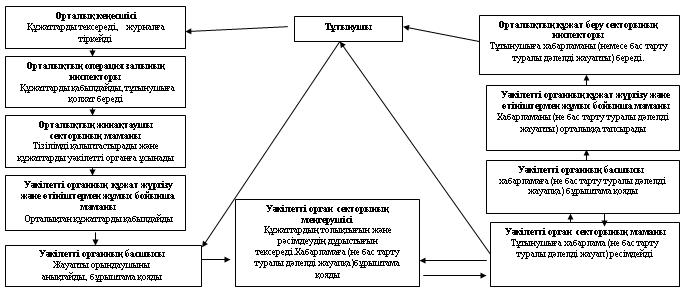 
					© 2012. Қазақстан Республикасы Әділет министрлігінің «Қазақстан Республикасының Заңнама және құқықтық ақпарат институты» ШЖҚ РМК
				Іс-әрекет N (жұмыс ағыны, барысы)1ҚФБ атауыУәкілетті органның жауапты орындаушысы Іс – әрекеттің атауы (үдеріс, рәсім, операция)Қажетті құжаттарды қабылдау. Орталық деректер базасы жүйесіндегі картотека бойынша тұтынушының деректерін салыстыруАяқталу нысаны (деректер, құжаттар, ұйымдастыру – өкімшілік шешімі)Істің макетіОрындалу мерзімі15 минутқа дейінІс-әрекет N (жұмыс ағыны, барысы)2ҚФБ атауыУәкілетті органның жауапты орындаушысы Іс – әрекеттің атауы (үдеріс, рәсім, операция)Компьютерлік деректер базасына дербес есеп карточкасын толтыруАяқталу нысаны (деректер, құжаттар, ұйымдастыру – өкімшілік шешімі)Тіркеу және есепке қоюОрындалу мерзімі10 жұмыс күнге дейінІс-әрекеттің N (барысы, жұмыс орыны)ҚФБ 1Жұмыс органының басшылығыҚФБ 2Арнайы комиссияның жұмыс органының жауапты орындаушысы1Іс-әрекеттің атауы Барлық қажетті құжаттарды өтінішпен қабылдайды, Семей ядролық сынақ полигонында ядролық сынақтардың салдарынан зардап шеккен азаматтар өтініштері журналында тіркейді, тұтынушыға тіркеу талонын береді1Аяқтау нысаныТіркеу талоны1Орындау мерзімдері15 минут2Іс-әрекеттің атауыХат-хабарды қарайды, бұрыштама қояды2Аяқтау нысаныБұрыштама қою2Орындау мерзімдері1 жұмыс күні3Іс-әрекеттің атауыТұтынушы жеке ісі макетін қалыптастырады, шешім жобасын дайындайды, құжаттарды арнайы комиссияға қарауға береді. Хабарлама не дәлелді бас тарту туралы дәлелді жауапты ресімдейді және жұмыс органының басшысына қарауға жолдайды.3Аяқтау нысаныТұтынушының жеке ісі макеті3Орындау мерзімдері14 жұмыс күні4Іс-әрекеттің атауы Хабарламаға не бас тарту туралы дәлелді жауапқа қол қояды4Аяқтау нысаныҚол қою4Орындау мерзімдері1 жұмыс күні5Іс-әрекеттің атауы Тұтынушыға хабарлама не бас тарту туралы дәлелді жауапты табыстайды5Аяқтау нысаныХабарлама немесе бас тарту туралы дәлелді жауап5Орындау мерзімдері3 жұмыс күніІс-әрекеттің N (барысы, жұмыс орыны)ҚФБ 1Жұмыс органының басшылығыҚФБ 2Арнайы комиссияның жұмыс органының жауапты орындаушысыҚФБ 3Жұмыс органының құжат жүргізу және өтініштермен жұмыс бойынша жауапты орындаушысы 1Іс-әрекеттің атауы1Аяқтау нысаны1Орындау мерзімдері2Іс-әрекеттің атауы 2Аяқтау нысаны2Орындау мерзімдері3Іс-әрекеттің атауы3Аяқтау нысаны3Орындау мерзімдері4Іс-әрекеттің атауыОрталықтан құжаттарды қабылдайды, тіркейді және жұмыс органының басшысына қарауға жолдайды4Аяқтау нысаныҚұжаттарды тіркеу4Орындау мерзімдері15 минут5Іс-әрекеттің атауы Хат-хабарды қарайды және бұрыштама қояды5Аяқтау нысаныБұрыштама қою5Орындау мерзімдері1 жұмыс күні6Іс-әрекеттің атауы Құжаттарды тексереді, қызмет тұтынушының жеке іс макетін қалыптастырады, шешім жобасын дайындайды, құжаттарды арнайы комиссияның қарауына жолдайды, хабарламаны не бас тарту туралы дәлелді жауапты ресімдейді және жұмыс органының басшысына қол қоюға жолдайды6Аяқтау түріТұтынушының жеке іс макеті6Орындау мерзімдері13 жұмыс күні7Іс-әрекеттің атауы және олардың сипаттамасыХабарламаға немесе бас тарту туралы дәлелді жауапқа қол қояды7Аяқтау түріБұрыштама қою7Орындау мерзімдері1 жұмыс күні 8Іс-әрекеттің атауы және олардың сипаттамасыХабарламаны немесе бас тарту туралы дәлелді жауапты орталыққа ұсынады8Аяқтау түрі Тізілім 8Орындау мерзімдері3 жұмыс күні9Іс-әрекеттің атауы және олардың сипаттамасы9Аяқтау түрі9Орындау мерзімдеріҚФБ 4 Орталықтың құжат беру секторының инспекторыҚФБ 5 Орталықтың жинақтау секторының маманыҚФБ 6 Орталықтың операциялық залының инспекторыҚФБ 7 Орталықтың кеңесшісіҚажетті кеңес береді, құжаттармен өтінішті қабылдайды, журналда тіркейді.Өтінішті журналда тіркеу30 минутҚұжаттарды тексереді тұтынушыға қолхат береді. Қолхат беру30 минутТізілімді қалыптастырады және құжаттарды арнайы комиссияның жұмыс органына бередіТізілім 1 жұмыс күні Тұтынушыға хабарламаны немесе бас тарту туралы дәлелді жауапты бередіХабарлама не бас тарту туралы дәлелді жауап1 жұмыс күніНегізгі үдеріс іс-әрекеті (жолының, жұмыс ағынының)Негізгі үдеріс іс-әрекеті (жолының, жұмыс ағынының)Негізгі үдеріс іс-әрекеті (жолының, жұмыс ағынының)Негізгі үдеріс іс-әрекеті (жолының, жұмыс ағынының)Негізгі үдеріс іс-әрекеті (жолының, жұмыс ағынының)Іс-әрекет N (жолының, жұмыс ағынының)Іс-әрекеттің атауы (үдерістің, процедураның, операцияның) және олардың сипаттамасыҚФБ 1уәкілетті органның басшысыҚФБ 2уәкілетті орган секторының меңгерушісі (ҚФБ 3)уәкілетті орган секторының маманы1Протездік-ортопедиялық көмек ұсыну үшін құжатты ресімдеу жөнінде өтінім Қажетті құжаттармен қоса өтінішті қабылдайды, протездік-ортопедиялық көмек ұсыну үшін мүгедектердің өтініштерін тіркеу журналына тіркейді және тұтынушыға талон береді.1Аяқтау нысаныӨтінішті журналда тіркеу, тұтынушыға талон беру.1Орындау мерзімі15 минут2Құжаттарды ресімдеу рәсіміҚұжаттар пакетін қалыптастырады, уәкілетті органның сектор меңгерушісіне тексеріске береді. 2Аяқтау нысаныТұтынушы құжаттарының пакеті2Орындау мерзімі3 жұмыс күні 3Құжаттарды тексеру рәсіміҰсынылған құжаттарды ресімдеу толықтығы мен дұрыстығын тексереді, хабарламаға (не бас тарту туралы дәлелді жауапқа) бұрыштама қояды және басшыға қол қоюға жолдайды3Аяқтау нысаныТұтынушының құжаттарының пакеті 3Орындау мерзімі2 жұмыс күні4Хабарламаға не бас тарту туралы дәлелді жауапқа қол қойғызу рәсіміПротездік-ортопедиялық көмек ұсыну үшін құжаттар ресiмдеу туралы хабарламаға не мемлекеттік қызмет көрсетуден бас тарту туралы дәлелді жауапқа қол қояды4Аяқтау нысаныХабарлама не бас тарту туралы дәлелді жауап4Орындау мерзімі2 жұмыс күні 5Хабарлама не бас тарту туралы дәлелді жауап рәсіміТұтынушыға протездік-ортопедиялық көмек ұсыну үшін құжаттар ресiмделгені туралы хабарлама не мемлекеттік қызмет көрсетуден бас тарту туралы дәлелді жауапты қағаз жеткізгіште жолдау5Аяқтау нысаныХабарлама не бас тарту туралы дәлелді жауап5Орындау мерзімі3 жұмыс күніБаламалы үдеріс іс-әрекеті (жолының, жұмыс ағынының)Баламалы үдеріс іс-әрекеті (жолының, жұмыс ағынының)Баламалы үдеріс іс-әрекеті (жолының, жұмыс ағынының)Баламалы үдеріс іс-әрекеті (жолының, жұмыс ағынының)Баламалы үдеріс іс-әрекеті (жолының, жұмыс ағынының)Іс-әрекет N (жолының, жұмыс ағынының)Іс-әрекеттің атауыҚФБ 1ҚФБ 2ҚФБ 3Іс-әрекет N (жолының, жұмыс ағынының)(үдерістің, процедураның, операцияның) және олардың сипаттамасыуәкілетті органның басшысыуәкілетті орган секторының меңгерушісіуәкілетті орган секторының маманы1Протездік-ортопедиялық көмек ұсыну үшін құжатты ресімдеу жөнінде өтінім1Аяқтау нысаны1Орындау мерзімі2Құжаттарды ресімдеу, тұтынушыға қолхат беру рәсімі2Аяқтау нысаны2Орындау мерзімі3Құжаттарды уәкілетті органға беру3Аяқтау нысаны3Орындау мерзімі4Орталық ұсынған құжаттарды қабылдау4Аяқтау нысаны4Орындау мерзімі5Жауапты орындаушыны анықтау рәсіміЖауапты орындаушыны анықтайды, бұрыштама қояды5Аяқтау нысаныТұтынушының құжаттары пакеті5Орындау мерзімі1 жұмыс күні6Құжаттарды тексеру рәсіміҰсынылған құжаттардың толықтығы мен ресімдеудің дұрыстығын тексереді, маманға береді.6Аяқтау нысаныТұтынушы құжаттарының пакеті6Орындау мерзімі1 жұмыс күні7Хабарлама дайындау рәсіміПротездік–ортопедиялық көмек ұсыну үшін құжаттар ресiмделгені туралы хабарламаны ресімдейді не мемлекеттік қызмет көрсетуден бас тарту туралы дәлелді жауапты қағаз жеткізушіге жолдайды7Аяқтау нысаныХабарлама не бас тарту туралы дәлелді жауап7Орындау мерзімі2 жұмыс күні8Сектор меңгерушісінің хабарламаға бұрыштама қою рәсіміХабарламаға не бас тарту туралы дәлелді жауапқа бұрыштама қояды8Аяқтау нысаныХабарламада не бас тарту туралы дәлелді жауапқа бұрыштаманың қойылуы8Орындау мерзімі1 сағат9Хабарламаға қол қою рәсіміПротездік-ортопедиялық көмек ұсыну үшін құжаттар ресiмделгені туралы хабарламаға не мемлекеттік қызмет көрсетуден бас тарту туралы дәлелді жауапқа қол қояды9Аяқтау нысаныХабарламаға не бас тарту туралы дәлелді жауапқа қол қойылу9Орындау мерзімі2 жұмыс күні10Хабарламаны не бас тарту туралы дәлелді жауапты орталыққа беру рәсімі10Аяқтау нысаны10Орындау мерзімі11Тұтынушыға хабарлама не бас тарту туралы дәлелді жауапты беру11Аяқтау нысаны11Орындау мерзіміҚФБ 4ҚФБ 5ҚФБ 6ҚФБ 7ҚФБ 8уәкілетті органның құжат жүргізу және өтініштермен жұмыс бойынша маманыОрталықтың құжат беру секторының инспекторыОрталықтың жинақтау секторының маманыОрталықтың операциялық залының инспекторыОрталықтың кеңесшісіКеңес береді, құжаттарды тексереді, журналға тіркейді, құжаттарды операция залының инспекторына бередіӨтінішті журналға тіркеу30 минутӨтінішті қабылдайды, құжаттарды ресімдейді және тұтынушыға қолхат береді. Құжаттарды жинақтаушы бөлімге береді.Қолхат30 минутТізілімді қалыптастырады және құжаттарды уәкілетті органға бередіТізілім, құжаттар пакеті1 жұмыс күніТізілім бойынша орталықтан қажетті құжаттармен қоса өтініштерді қабылдайды, журналда тіркейді және басшыға бередіЖурналға тіркеу15 минутХабарламаны не бас тарту туралы дәлелді жауапты орталыққа бередіТізілім 1 жұмыс күніТұтынушыға хабарлама не бас тарту туралы дәлелді жауапты бередіТізілім Хабарлама не бас тарту туралы дәлелді жауап 1 жұмыс күні1 жұмыс күніНегізгі үдеріс әрекеті (жолының жұмыс ағынының)Негізгі үдеріс әрекеті (жолының жұмыс ағынының)Негізгі үдеріс әрекеті (жолының жұмыс ағынының)Негізгі үдеріс әрекеті (жолының жұмыс ағынының)Негізгі үдеріс әрекеті (жолының жұмыс ағынының)Іс-әрекет N (жолының, жұмыс ағынының)Іс-әрекеттің атауы (үдерістің, рәсімнің, операцияның) және олардың сипаттамасы(ҚФБ 1)уәкілетті органның басшысы(ҚФБ 2)уәкілетті орган секторының меңгерушісі(ҚФБ 3)уәкілетті орган секторының маманы1Сурдо-тифлотехникалық және міндетті гигиеналық құралдармен қамтамасыз ету үшін құжатты ресімдеу жөнінде өтінім Қажетті құжаттармен қоса өтінішті қабылдайды, сурдо-тифлотехникалық және міндетті гигиеналық құралдармен қамтамасыз етуге мүгедектердің өтініштерін тіркеу журналына тіркейді және тұтынушыға талон береді1Аяқтау нысаныӨтінішті журналда тіркеу, тұтынушыға талон беру1Орындау мерзімі15 минут2Құжаттарды ресімдеу рәсімі Қызмет алушының құжаттары пакетін қалыптастырады және ардагерлермен, мүгедектермен және аз қамтамасыз етілген азаматтармен жұмыс секторының меңгерушісіне тексеріске береді2Аяқтау нысаныТұтынушы құжаттарының пакеті2Орындау мерзімі2 жұмыс күні3Құжаттарды тексеру рәсіміҰсынылған құжаттарды ресімдеу толықтығы мен дұрыстығын тексереді, хабарламаға (немесе қызмет көрсетуден бас тарту туралы дәлелді жауапқа) бұрыштама қояды және басшыға қол қоюға жолдайды.3Аяқтау нысаныТұтынушы құжаттарының пакеті 3Орындау мерзімі3 жұмыс күні4Хабарламаға не бас тарту туралы дәлелді жауапқа қол қойғызу рәсіміСурдо-тифлотехникалық және міндетті гигиеналық құралдармен қамтамасыз ету үшін құжаттар ресiмдеу туралы хабарламаға не мемлекеттік қызмет көрсетуден бас тарту туралы дәлелді жауапқа қол қояды4Аяқтау нысаныХабарлама не бас тарту туралы дәлелді жауап4Орындау мерзімі2 жұмыс күні 5Хабарлама не бас тарту туралы дәлелді жауап рәсіміТұтынушыға сурдо-тифлотехникалық және міндетті гигиеналық құралдармен қамтамасыз ету үшін құжаттар ресiмделгені туралы хабарламаны не мемлекеттік қызмет көрсетуден бас тарту туралы қағаз жеткізгіште дәлелді жауапты жолдайды5Аяқтау нысаныХабарлама не бас тарту туралы дәлелді жауап5Орындау мерзімі3 жұмыс күніБаламалы процесс іс-әрекеті (жолының, жұмыс ағынының)Баламалы процесс іс-әрекеті (жолының, жұмыс ағынының)Баламалы процесс іс-әрекеті (жолының, жұмыс ағынының)Баламалы процесс іс-әрекеті (жолының, жұмыс ағынының)Баламалы процесс іс-әрекеті (жолының, жұмыс ағынының)Іс-әрекет N (жолының, жұмыс ағынының)Іс-әрекеттің атауы (үдерістің, рәсімнің, операцияның) және олардың сипаттамасыҚФБ 1уәкілетті органның басшысыҚФБ 2уәкілетті орган секторының меңгерушісіҚФБ 3уәкілетті орган секторының маманы1Сурдо-тифлотехникалық және міндетті гигиеналық құралдармен қамтамасыз ету үшін құжатты ресімдеу жөнінде өтінім1Аяқтау нысаны1Орындау мерзімі2Құжаттарды ресімдеу рәсімі, тұтынушыға қолхат беру рәсімі2Аяқтау нысаны2Орындау мерзімі3Құжаттарды уәкілетті органға жіберу3Аяқтау нысаны3Орындау мерзімі4Орталық ұсынған құжаттарды қабылдау4Аяқтау нысаны4Орындау мерзімі5Жауапты орындаушыны анықтау рәсіміЖауапты орындаушыны анықтайды, бұрыштама қояды5Аяқтау нысаныТұтынушының құжаттары пакеті5Орындау мерзімі1 жұмыс күні6Құжаттарды тексеру рәсіміҰсынылған құжаттардың толықтығы мен ресімдеудің дұрыстығын тексереді, жауапты орындаушыға жолдайды6Аяқтау нысаныТұтынушы құжаттарының пакеті6Орындау мерзімі1 жұмыс күні7Хабарлама дайындау рәсіміСурдо-тифлотехникалық және міндетті гигиеналық құралдармен қамтамасыз ету үшін құжаттар ресiмделгені туралы хабарламаны не мемлекеттік қызмет көрсетуден бас тарту туралы дәлелді жауапты ресімдейді7Аяқтау нысаныХабарлама не бас тарту туралы дәлелді жауап7Орындау мерзімі2 жұмыс күні8Сектор меңгерушісінің хабарламаға виза қою процедурасыХабарламаға не бас тарту туралы дәлелді жауапқа бұрыштама қояды8Аяқтау нысаныХабарламаға не бас тарту туралы дәлелді жауапқа бұрыштама8Орындау мерзімі1 сағат9Хабарламаға бұрыштама қою рәсіміСурдо-тифлотехникалық және міндетті гигиеналық құралдармен қамтамасыз ету үшін құжаттар ресiмделгені туралы хабарламаға не мемлекеттік қызмет көрсетуден бас тарту туралы дәлелді жауапқа қол қояды9Аяқтау нысаныХабарламаға не бас тарту туралы дәлелді жауапқа қолдың қойылуы9Орындау мерзімі2 жұмыс күні10Хабарламаны не бас тарту туралы дәлелді жауапты орталыққа ұсыну рәсімі10Аяқтау нысаны10Орындау мерзімі11Тұтынушыға хабарлама не бас тарту туралы дәлелді жауапты беру(ҚФБ 4)уәкілетті органның құжат жүргізу және өтініштермен жұмыс бойынша маманыҚФБ 5Орталықтың құжат беру секторының инспекторыҚФБ 6Орталықтың жинақтау секторының маманыҚФБ 7Орталықтың операциялық залының инспекторыҚФБ 8Орталықтың кеңесшісіКеңес береді, құжаттарды тексереді, журналға тіркейді, құжаттарды операция залының инспекторына бередіӨтінішті журналға тіркеу30 минутӨтінішті қабылдайды, құжаттарды ресімдейді. Тұтынушыға қолхат береді. Құжаттарды жинақтау секторына бередіҚолхат30 минутТізілім қалыптастырады және құжаттарды уәкілетті органға бередіТізілім, құжаттар пакеті1 жұмыс күніОрталықтан реестр бойынша тиісті құжаттармен қоса өтініштерді қабылдайды, журналда тіркейді және басшылыққа бередіЖурналға тіркеу15 минутХабарламаны не бас тарту туралы дәлелді жауапты орталыққа бередіТізілім1 жұмыс күніТұтынушыға хабарлама не бас тарту туралы дәлелді жауапты береді